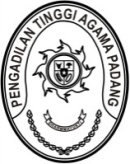 Nomor     	: W3-A/          /OT.01.2/IV/2022	8 April 2022Lampiran	: -Perihal	:	Undangan Rapat Evaluasi Program dan AnggaranYth.	Panitera PTA PadangKepala Bagian PTA PadangPanitera Muda PTA PadangKepala Subbagian PTA PadangBersama ini kami mengundang saudara untuk mengikuti Rapat Evaluasi Program dan Anggaran Pengadilan Tinggi Agama Padang yang akan diselenggarakan pada :Hari/Tanggal	:	Jumat / 8 April 2022Jam	:	14.00 WIB sampai dengan selesaiTempat	:	Ruang Rapat Pimpinan		Pengadilan Tinggi Agama PadangAgenda	:	1. Evaluasi Program dan Anggaran Triwulan I 2. Perencanaan Program dan Anggaran Triwulan IIDemikian disampaikan, atas kehadirannya diucapkan terima kasih.Wassalam,Sekretaris,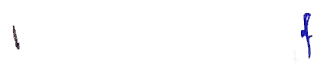 H. Idris Latif, S.H., M.H.Tembusan :Ketua Pengadilan Tinggi Agama Padang sebagai laporan